Інститут історії України НАН УкраїниНаціональна спілка краєзнавців України Донецький Національний університет ім. В. Стуса Горлівський інститут іноземних мов ДВНЗ «Донбаський державний педагогічний університет» КЗК «Бахмутський краєзнавчий музей»Відділ історичної спадщини ПАТ «Укрзалізниця»ПРОГРАМАВсеукраїнської науково-краєзнавчої конференції «Бахмутська старовина: краєзнавчі дослідження – 2018»Бахмут, 27-28 лютого – 1 березня 2018 р.ОРГКОМІТЕТ КОНФЕРЕНЦІЇ:Омельченко Світлана Олександрівна – голова оргкомітету, доктор педагогічних наук, професор, ректор ДВНЗ «Донбаський державний педагогічний університет»Смирнова Олена Анатоліївна – заступник голови оргкомітету, директор Бахмутського краєзнавчого музеюДокашенко Галина Петрівна – заступник голови оргкомітету, доктор історичних наук, професор, завідувач кафедри вітчизняної та зарубіжної історії Горлівського інституту іноземних мов ДВНЗ «Донбаський державний педагогічний університет»Молчанов Володимир Борисович, кандидат історичних наук, старший науковий співробітник відділу історії України ХІХ – початку ХХ ст. Інституту історії України НАН УкраїниТемірова Надія Романівна, доктор історичних наук, професор, завідувач кафедри спеціальних галузей історичної науки Донецького національного університету імені Василя СтусаТодоров Ігор Ярославович, доктор історичних наук, професор, професор кафедри міжнародних студій та суспільних комунікацій Ужгородського національного університетуКорнацький Ігор Аркадійович, завідуючий відділом обліку фондів Бахмутського краєзнавчого музеюРубан Микола Юрійович, фахівець відділу історичної спадщини Департаменту корпоративної соціальної відповідальності ПАТ «Укрзалізниця»Омельченко Поліна Сергіївна, аспірантка кафедри вітчизняної та зарубіжної історії Горлівського інституту іноземних мов ДВНЗ «Донбаський державний педагогічний університет»Місце проведення конференції – Бахмутський краєзнавчий музей, Адреса: м. Бахмут, вул. Незалежності, 26.РЕГЛАМЕНТ ВИСТУПІВ:Доповіді – до 10 хвилинВиступи в обговореннях – до 2 хвилинРобочі мови конференції – українська, російська ПОРЯДОК РОБОТИ КОНФЕРЕНЦІЇ(м. Бахмут, вул. Незалежності, 26)28 лютого 2018 рокуРОЗКЛАД РОБОТИ27 лютого 2018 р. – заїзд та розміщення учасників конференції28 лютого 2018 р.  9.00- 10.00 – реєстрація учасників конференції10.00 – 12.00 – пленарне засідання12.00 – 12.30 – перерва на каву12.30 – 16.30 – робота секцій16.30 – 17.30 – платформа історико-літературного дискурсу «Історична місія Василя Стуса»1 березня 2018 р.    9.00 – 11.00 – робота секцій11.00 – 11.30 – перерва на каву 11.30 – 12.30 – підсумкова інформація модераторів секційВід’їзд учасників конференціїПленарне засіданняМодератор – Докашенко Галина ПетрівнаУрочисте відкриття конференції – Смирнова Олена Анатоліївна, директор Бахмутського краєзнавчого музеюПривітання:Національна спілка краєзнавців - Молчанов Володимир Борисович, кандидат історичних наук, старший науковий співробітник відділу історії України ХІХ – початку ХХ ст. Інституту історії України НАН УкраїниБахмутська міська рада – Кіщенко Світлана Іванівна, секретар Бахмутської міської радиДонбаський державний педагогічний університет – Марченко Тетяна Михайлівна, доктор філологічних наук, професор, заступник директора Горлівського інституту іноземних мов ДВНЗ «Донбаський державний педагогічний університет»Доповіді:Маєтності Іловайських за описами земельних банківТемірова Надія Романівна, доктор історичних наук, професор, завідувач кафедри спеціальних галузей історичної науки, Донецький національний університет імені Василя СтусаФеномен історичної пам’яті та гібридна війнаДокашенко Віктор Миколайович, доктор історичних наук, професор, професор кафедри вітчизняної та зарубіжної історії, Докашенко Галина Петрівна, доктор історичних наук, професор, завідувач кафедри вітчизняної та зарубіжної історії, Горлівський інститут іноземних мов ДВНЗ «Донбаський державний педагогічний університет».Ранній період творчості Володимира Сосюри (1917 – 1918 рр.)Романько Валерій Іванович, ДВНЗ «Донбаський державний педагогічний університет» (м. Слов’янськ), кандидат педагогічних наук, доцент, голова правління Донецької обласної організації НСКУСекційні засіданняСекція 1. Археологічні пам’ятки краюМісце проведення – зал археології Бахмутського краєзнавчого музеюМодератори – Литвиненко Роман Олександрович, доктор історичних наук, професор; Корнацький Ігор Аркадійович, завідуючий відділом обліку фондів Бахмутського краєзнавчого музеюЩодо існування металургійного виробничого комплексу за доби середньої бронзи в Бахмутському краї: історіографічний аспектДубяга Андрій Павлович, Донецький національний університет ім. Василя Стуса, аспірантПоховальні пам'ятки Донеччини фіналу середньої бронзи: джерелознавчий аспект Грищук Ольга Михайлівна, Донецький національний університет імені Василя Стуса, асистент.Салтово-маяцька культура в археологічних пам’ятках південного Подінців’я Донецької областіСтоцька Юлія Сергіївна, Горлівський інститут іноземних мов, здобувач вищої освітиПошуки вугільної балки Скелюватої в околицях БахмутаЛомако Микола Миколайович, Лисичанський краєзнавчий музей, науковий співробітник, Кулішов Михайло Володимирович, краєзнавецьПроблеми збереження археологічної спадщини XVII – XIX ст. у середньому Подінців’ї (на прикладі поселення Сухареве )Меценко Максим Вікторович, магістр історії, ДУ «Бахмутська установа виконання покарань № 6», оперуповноважений оперативного відділуСекція 2. Джерелознавчі та історіографічні дослідженняМісце проведення – зал археології  Бахмутського краєзнавчого музеюМодератор – Темірова Надія Романівна, доктор історичних наук, професорШоста Бахмутська сторожа 1571 р.: її роль та значення у визначенні дати заснування м. Бахмут (історіографічний аспект)Євсеєнко Сергій Андрійович,  Горлівський інститут іноземних мов ДВНЗ «Донбаський державний педагогічний університет», доцент кафедри вітчизняної та зарубіжної історіїІсторія Донеччини (XVIII – початок ХХ ст.): джерелознавчий вимірГедьо Анна Володимирівна, Київський університет ім. Бориса Грінченка, професор кафедри історії України.Соціальне походження командного складу Азовського козацького війська (на прикладі реєстру урядників за 1855 р.) Задунайський Вадим Васильович, Український католицький університет, професор кафедри світової історії нового і новітнього часуДворянство на теренах Донбасу в сучасній українській науціБараненко Світлана Михайлівна, Донецький національний університет ім. Василя Стуса, аспіранткаРозкуркулення в с. Олександро-Калиновому (спогади радянського функціонера)Отземко Олена Вікторівна, Донецький національний університет ім. Василя Стуса, доцент кафедри спеціальних галузей історичної наукиТопоніміка кутків та околиць затопленого в сер. ХХ ст. села Тарасівка в контексті регіональної історії Чигиринського районуШмиголь Світлана, Національний історико-культурний заповідник «Чигирин», відділ «Суботівський історичний музей», старший науковий співробітник Комплектування та впорядкування регіональних архівних установ УРСР у повоєнний періодЧуйко Регіна Василівна, Київський національний університет ім. Тараса Шевченка, аспіранткаСлавістичні дослідження Донецької наукової школиСамолюк Дмитро Васильович, Горлівський інститут іноземних мов ДВНЗ «Донбаський державний педагогічний університет», здобувач вищої освітиСекція 3. Історична біографістикаМісце проведення – зал археології Бахмутського краєзнавчого музеюМодератор – Євсеєнко Сергій Андрійович, кандидат історичних наук, доцентРоль першого археолога Подінців’я – Василя Спесівцева у вивченні Донецького краюБезмен Микита Геннадійович, Горлівський інститут іноземних мов ДВНЗ «Донбаський державний педагогічний університет»,  здобувач вищої освітиПостать в історії Слобідської України: архієпископ Д.Г. Гумілевський (Філарет)Євсеєнко Сергій Андрійович, Горлівський інститут іноземних мов ДВНЗ «Донбаський державний педагогічний університет», доцент кафедри вітчизняної та зарубіжної історії; Пасічник Микола Іванович, краєзнавецьМаловідомий поет міжвоєнної еміграції родом із БахмутаКорнацький Ігор Аркадійович, КЗК «Бахмутський краєзнавчий музей», завідуючий відділом обліку фондів; Жукова Наталія Анатоліївна, краєзнавець, член НСКУОлекса Тихий між радянською школою та педагогічною утопієюБілько Дмитро Вікторович, Донецький обласний краєзнавчий музей, вчений секретар, старший науковий співробітникСекція 4. Регіональна історія Донеччини: проблеми ідентичності, ментальності, самосвідомостіМісце проведення - конференц-зал Бахмутського краєзнавчого музеюМодератори – Тодоров Ігор Ярославович, доктор історичних наук, професор; Молчанов Володимир Борисович, кандидат історичних наук, старший науковий співробітник Інституту історії України НАН України;Концур Вікторія Володимирівна, кандидат історичних наук, доцентУкраїнский Донбас – економічне диво другої половини ХІХ – початку ХХ ст. Молчанов Володимир Борисович, Інститут історії України Національної Академії наук України, старший науковий співробітник відділу історії України ХІХ – початку ХХ ст. Роль іноземного капіталу в розвитку промисловості Бахмута (остання чверть ХІХ – початок ХХ ст.) Донік Олександр Миколайович, Інститут історії України Національної академії наук України, старший науковий співробітник, заступник головного редактора «Українского історичного журналу» Становлення важкої індустрії Донбасу у другій половині ХІХ ст. Ковальчук Тетяна Вікторівна, Азовський морський університет Національного університету «Одеська морська академія», доцентЄврейські релігійні та навчальні заклади у Бахмутському краї у ХІХ – на початку ХХ ст.Мішунін Михайло Андрійович, Горлівський інститут іноземних мов ДВНЗ «Донбаський державний педагогічний університет», здобувач вищої освітиБахмутський край на початку ХХ століття в умовах культурного порубіжжяКравцова Наталія Павлівна, Горлівський інститут іноземних мов ДВНЗ «Донбаський державний педагогічний університет», здобувач вищої освітиСело Весела Гора на Луганщині: історія назв і адміністративного статусу Литвиненко Роман Олександрович, Донецький національний університет ім. Василя Стуса, професор, завідувач кафедри всесвітньої історії.До питання про дату заснування міста ЄнакієвеДедух Ганна Миколаївна, Горлівський інститут іноземних мов ДВНЗ «Донбаський державний педагогічний університет»,  здобувач вищої освітиБуремний 1917 рік в Краматорську Кравчук Андрій Олександрович, Горлівський інститут іноземних мов ДВНЗ «Донбаський державний педагогічний університет», здобувач вищої освітиРепресовані жінки Донецької області (за матеріалами науково-дослідницької серії книг «Реабілітовані історією»)Омельченко Поліна Сергіївна, Горлівський інститут іноземних мов ДВНЗ «Донбаський державний педагогічний університет», аспіранткаСтановище радянських репатріантів у перші повоєнні роки(на матеріалах міста Артемівськ та Артемівського району Донецької області)Концур Вікторія Володимирівна, Горлівський інститут іноземних мов ДВНЗ «Донбаський державний педагогічний університет», доцент кафедри вітчизняної та зарубіжної історіїВійськові союзники Німеччини у Донецькому регіоні у роки Другої світової війниНаймушин Андрій Володимирович, Горлівський інститут іноземних мов ДВНЗ «Донбаський державний педагогічний університет», здобувач вищої освітиДо питання про характер інтеркультурної взаємодії населення Донбасу та військовослужбовців Вермахту (1941 – 1943) Титаренко Дмитро Миколайович, Донецький юридичний інститут (м. Кривий Ріг), професор кафедри соціально-гуманітарних дисциплінВплив другої Світової війни на життєвий і творчий шлях письменників ДонбасуПетухов Данило Олександрович, Горлівський інститут іноземних мов ДВНЗ «Донбаський державний педагогічний університет», здобувач вищої освітиСтан та причини зростання злочинності на Донбасі у 1950-ті рр.Власов Назар Петрович, Горлівський інститут іноземних мов ДВНЗ «Донбаський державний педагогічний університет», здобувач вищої освітиЗовнішні і внутрішні витоки сучасної російської агресії в ДонбасіТодоров Ігор Ярославович, Ужгородський національний університет, професор кафедри міжнародних студій та суспільних комунікаційВиникнення і діяльність «вільних просторів» на ДонеччиніПетросян Аркадій Артурович, Горлівський інститут іноземних мов ДВНЗ «Донбаський державний педагогічний університет», здобувач вищої освіти Секція 5. Історія повсякденності: локальні акцентиМісце проведення – виставковий зал Бахмутського краєзнавчого музеюМодератор – Докашенко Віктор Миколайович, доктор історичних наук, професорКооперативи у повсякденному просторі Бахмутського повіту  Катеринославської губернії наприкінці ХІХ – на початку ХХ ст.Пятницькова Ірина Володимирівна, Донецький національний університет імені Василя Стуса, старший викладач кафедри історії УкраїниЗабезпечення житлом працівників Дніпровського металургійного заводу у с. Кам’янському, в контексті їх повсякдення на початку ХХ ст.Демченко Анастасія Вячеславівна, Маріупольський державний університет, аспіранткаПробудження українського відродження. Всеукраїнський з’їзд Вільного козацтва у Чигирині Кукса Надія Василівна, Національний історико-культурний заповідник «Чигирин», завідувачка відділу «Суботівський історичний музей», Почесний краєзнавець УкраїниЗаборонена тема радянської доби – «чорносвитники»Мінська Оксана Іванівна, Національний історико-культурний заповідник «Чигирин» відділ «Суботівський історичний музей», екскурсоводПідпільний монастир у Зайцево-Микитівці за повідомленням радянської спецслужби 1945 рокуКорнацький Ігор Аркадійович, КЗК «Бахмутський краєзнавчий музей», завідуючий відділом обліку фондівЖиття української сім’ї до і після переселення у 1951 році Гринь Ольга Василівна, КЗ «Бахмутський медичний коледж», студентка Науковий керівник – Літвін Т.В., викладач суспільних наук.Бібліотеки Донбасу у повоєнний період як елемент організації дозвілля серед населенняТитаренко Олена Юріївна, Державний вищий навчальний заклад «Національний гірничий університет», асистент кафедри конституційного та адміністративного праваДіяльність українських музично-драматичних театрів Донбасу в 1950-ті – середині 1960-х роківАгаєва Гюльшан Сахібкизи, Горлівський інститут іноземних мов ДВНЗ «Донбаський державний педагогічний університет», здобувач вищої освітиУчительство УРСР у кінці 1980 – початку 1990 рр.: аспекти буденного життяЛаврут Ольга Олександрівна, Донецький обласний інститут післядипломної педагогічної освіти, доцент кафедри історії, суспільно-гуманітарних дисциплін та методики їх викладання Секція 6. Усна історіяМісце проведення – виставковий зал Бахмутського краєзнавчого музеюМодератор – Докашенко Галина Петрівна, доктор історичних наук, професорУсна історія як джерело вивчення діяльності Артемівського українського музично-драматичного театруСтуканова Юлія Ростиславівна, Горлівський інститут іноземних мов ДВНЗ «Донбаський державний педагогічний університет», старший викладач кафедри вітчизняної та зарубіжної історії Нове бачення старих документів: невідомі спогади білого офіцераРоманенко Олег Володимирович, Донецький університет економіки і права, викладач Про страшне пережите… Голодомор в усних оповідяхВасильєва Марина Анатоліївна, КЗ «Бахмутський медичний коледж», викладач Спогади переселенців – чорнобильців як основа спільного українсько-німецького проектуКонцур Микола Михайлович, Горлівський інститут іноземних мов ДВНЗ «Донбаський державний педагогічний університет», здобувач вищої освітиВідродження родинної пам’яті нащадків промисловця В.В.Штерцера: музейний простір та усна історія Богуненко Валерій Олександрович, інститут іноземних мов ДВНЗ «Донбаський державний педагогічний університет», аспірант кафедри вітчизняної та зарубіжної історії  Побутові умови селища будівельників каналу «Сіверський Донець – Донбас» біля м. Часів Яр наприкінці 1950-х – 1960-х рр. Івлєв Кирило Олександрович, учень ЗОШ №17 м. Часів ЯрСекція 7. Музеї та музейна справа в ХХІ столітті: стан та перспективи розвиткуМісце проведення – виставковий зал Бахмутського краєзнавчого музеюМодератор – Смирнова Олена Анатоліївна, директор Бахмутського краєзнавчого музеюЕкомузей як модель середовищного музею у музейному просторі України: проблеми та перспективи впровадженняНовікова Ганна Юріївна, Харківська державна академія культури, аспіранткаТуризм як двигун модернізації музеїв та музейної справи в ХХІ століттіРомануха Олександр Миколайович, Донецький національний університет економіки і торгівлі ім. Михайла Туган-Барановського, м. Кривий Ріг, доцентНаціональна музейна політика, громадськість та проблема реформування музейництваСізов Дмитро Юрійович, Горлівський інститут іноземних мов ДВНЗ «Донбаський державний педагогічний університет»,  здобувач вищої освітиМаркетинг у музейній діяльностіФедаш Лілія Сергіївна, Горлівський інститут іноземних мов ДВНЗ «Донбаський державний педагогічний університет»,  здобувач вищої освітиТема війни на Донбасі в творчості художника Олександра МакедонськогоГолоднікова Катерина Олександрівна, КЗ «Бахмутський медичний коледж», студентка ІІ курсу Науковий керівник Сніховська О.В.Слово любові до Вишиванки Яхонтова Ганна Сергіївна, КЗ «Бахмутський медичний коледж», студентка Науковий керівник Кравченко С.А.,Дочка Марії Терезії, сестра Марії Антуанетти (Портрет невідомої першої половини XVIII ст. в колекції Горлівського художнього музею)Дяконова Євгенія Борисівна, КЗК «Бахмутський краєзнавчий музей», науковий співробітникСучасні музейні практики. Досвід Бахмутського краєзнавчого музеюДишева Наталія Вікторівна, КЗК «Бахмутський краєзнавчий музей», науковий співробітник.Декоративна тарілка Будянського фаянсового заводу – цікавий експонат Бахмутського краєзнавчого музею Малина Наталія Володимирівна, КЗК «Бахмутський краєзнавчий музей», зберігач фондів.Музеєфікація історико-культурної спадщини: світовий досвідГончарова Анастасія Вікторівна, Харківська державна академія культури, магістрантВулиця Багалія у ХХІ ст. як музей перспективного розвиткуЛісняк Жанна Миколаївна, Харківська державна академія культури, магістрантСекція 8. Методичні аспекти краєзнавчої роботив середній та вищій школіМісце проведення – зал сучасності Бахмутського краєзнавчого музеюМодератори – Грідіна Ірина Миколаївна, доктор історичних наук, професор;Стуканова Юлія Ростиславівна, кандидат історичних наукМожливості та переваги проектного методу у вивчення краєзнавчого матеріалу в середній школіТабак Ірина Борисівна, Бахмутська ЗОШ І-ІІ ступенів № 2 Бахмутської міської ради, вчительРозгляд питання про винайдення місць масових поховань жертв репресій 20-40 рр. XX ст. на території міста Бахмуту як гуманістичний засіб спростування міфу про будову «світлого комуністичного майбутнього»Бак Вікторія Федорівна, вчитель Бахмутського навчально-виховного комплексу «Загальноосвітня школа I-III ст. № 11 – багатопрофільний ліцей» Бахмутської міської радиСпівробітництво між Українською православною церквою Київського патріархату та українськими військовими в зоні АТОЗуєва Катерина Андріївна,  Маріупольська ЗОШ № 19 Маріупольської міської ради, учениця 10 класу;Керівник – Рубленко В. М.Історія церкви в контексті 1030 річчя  хрещення Русі-УкраїниШишков Мирослав Артемович, Великоновосілківська ЗОШ І-ІІІ ступенів № 2, учень 9 класуКерівник – Кравченко М. М.Від загального до одиничного: промисловий розвиток Донбасу як фактор економічного піднесення другої половини ХІХ ст. (з досвіду викладання курсу вітчизняної історії в середній школі)Сєдаш Ніна Юріївна, Часовоярська ЗОШ І-ІІІ ступенів № 15 Бахмутської районної ради, вчитель  історії та правознавстваШляхи формування критичного мислення учнів на краєзнавчому матеріаліБухтіярова Світлана Дмитрівна, заклад загальної середньої освіти І-ІІ ступенів №18 м. Торецьк, вчитель історії Методичні аспекти вивчення демократичних рухів ХІХ ст. в шкільному курсі (на матеріалах Донеччини)Колеснікова Юлія Віталіївна, заклад загальної середньої освіти І-ІІ ступенів №17 м. Торецьк, вчительКраєзнавча складова в структурі навчально-виробничої практики здобувачів вищої освіти педагогічного ВНЗДідкова Вікторія Віталіївна, Кротова Ірина Василівна, Горлівський інститут іноземних мов ДВНЗ «Донбаський державний педагогічний університет», магістри історії, керівники педагогічної практикиОсвітні процеси на тимчасово окупованій території Донецької областіГрідіна Ірина Миколаївна, Маріупольський державний університет, професор кафедри міжнародних відносин і зовнішньої політикиСекція 9. Історія залізничної спадщини краюМісце проведення – ДВНЗ «Артемівський коледж транспортної інфраструктури»Модератор  – Рубан Микола Юрійович, фахівець відділу історичної спадщини ПАТ «Укрзалізниця»Збереження історичної залізничної спадщини Бахмутського краю: досвід і перспективиРубан Микола Юрійович, відділ історичної спадщини Департаменту корпоративної соціальної відповідальності Публічного акціонерного товариства «Укрзалізниця», фахівецьОсновні етапи становлення «Артемівського коледжу транспортної інфраструктури» та перспективи розвиткуКолосова Ольга Володимирівна, Державний вищий навчальний заклад «Артемівський коледж транспортної інфраструктури», викладач вищої категорії, магістрЗалізниця дала поштовх розвитку АртемівськаБерезін Володимир Борисович, ГО «Бахмат», голова правління, газета «Провінція», журналістПередумови будівництва і перші роки функціонування  залізниць у загальному напрямі Рутченове – ПокровськБелицький Павло Володимирович, Донецький національний технічний університет (м. Покровськ), старший викладач;Водолазський Олексій Олександрович, Східноукраїнський національний університет ім. Володимира Даля (м.Сєверодонецьк), старший викладачДореволюційні проекти залізниць у загальному напрямі Рутченкове – ПокровськБелицький Павло Володимирович, Донецький національний технічний університет (м. Покровськ), старший викладач;Водолазський Олексій Олександрович, Східноукраїнський національний університет ім. Володимира Даля (м.Сєверодонецьк), старший викладач«Друге народження» залізниці у Краматорську: аналіз архівних джерел (1874 –1878 рр.)Коцаренко Володимир Федорович, краєзнавець, член Національної спілки краєзнавців УкраїниРоль і місце Микитівської гілки залізниці в контексті історичного розвиткуМінейкіс Юлія Станіславівна, Державний вищий навчальний заклад «Артемівський коледж транспортної інфраструктури», викладач вищої категоріїПро питання заснування станції Яма (Сіверськ) Донецької залізниціРуденко Тетяна Іванівна, Державний вищий навчальний заклад «Артемівський коледж транспортної інфраструктури», викладачДві станції, дві доліКолосова Ольга Володимирівна, Державний вищий навчальний заклад «Артемівський коледж транспортної інфраструктури», викладач вищої категорії, магістрІсторія залізниць Бахмутського краю та Сходу України в ХІХ – на початку ХХ століття Тутова Анна Петрівна, Інститут міжнародних відносин Київського національного університету ім. Тараса Шевченка, студент магістратури, Тутова Надія Олексіївна, магістр державного управління, Тутов Петро Михайлович, ПВКП «ПТМ-центр», директорПлатформа історико-літературного дискурсу «Історична місія Василя Стуса»Місце проведення – виставковий зал Бахмутського краєзнавчого музеюМодератор – Марченко Тетяна Михайлівна, доктор філологічних наук, професорВасиль Стус у контексті культурного середовища Донеччини у 1950-ті – на початку 1960-х роківСтуканова Юлія Ростиславівна, Горлівський інститут іноземних мов ДВНЗ «Донбаський державний педагогічний університет», старший викладач кафедри вітчизняної та зарубіжної історії, Такий знайомий незнайомий СтусПіскун Вікторія Олександрівна, Горлівський інститут іноземних мов ДВНЗ «Донбаський державний педагогічний університет»,  магістр історії, завідувач бібліотеки Василь Стус і Слов’янщина Романько Валерій Іванович, ДВНЗ «Донбаський державний педагогічний університет» (м. Слов’янськ), доцент Літературна династія ТесленківВласова Ганна Олександрівна, Горлівський інститут іноземних мов ДВНЗ «Донбаський державний педагогічний університет»,  здобувач вищої освітиКолористика барвопозначень в поезіях Василя Стуса Півень Володимир Федорович, Донецький обласний художній музей, заступник директора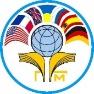 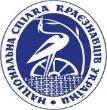 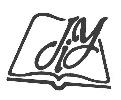 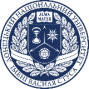 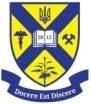 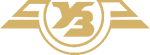 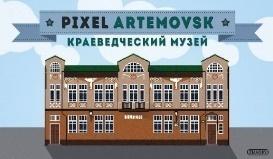 